CHUẨN KIẾN THỨC KỸ NĂNG MÔN TIẾNG VIỆTKHỐI  LỚP 2  – GIAI ĐOẠN GIỮA HKIPHẦN ĐỌC :* Các chủ đề : Em là học sinhBạn bèTrường họcThầy côOÂng baø ( tuaàn 10)Đọc thầm :+ Đọc thầm :1 bài đọc  khoảng 150 từ, phù hợp với chủ đề đã học ( coù theå laø baøi choïn ngoøai)+ Trả lời câu hỏi :	Trắc nghiệm : 2-3 câu về nội dung bài đọc thầm.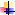 		Tự luận         : 1-2 câu về nội dung bài đọc thầm.	+ Luy ện t ừ & c âu :			1-2 c âu  ( có thể lấy ngữ liệu trong bài đọc thầm )  với nội dung :Dấu chấm hỏiVD: Em đặt dấu câu gì vào cuối mỗi câu sau:Hôm nay em có đi học khôngBa em làm nghề gìEm đã học bài chưaDấu phẩy, dấu chấm VD:  Điền dấu chấm hoặc dấu phẩy vào ô trống thích hợp trong đoạn văn và viết lại cho đúng chính tả:Hết mùa hoa                chim chóc cũng vãn            cây gạo chấm dứt những ngày tưng bừng ồn ào, lại trở về với dáng vẻ xanh mát trầm tư                cây đứng im  cao lớn           hiền lành, làm tiêu cho những con đò cập bến và cho những đứa con về thăm quê mẹTừ chỉ sự vật:VD: Đánh dấu chéo vào ô trống trước những từ chỉ sự vật:	Quý mến		cô giáo			viết	Bảng			học sinh		yêu thương	Bàn			ổi			voi	Máy bay		xe máy			chạyKiểu câu : Ai là gì ?VD     1/ Đặt một câu theo mẫu Ai là gì?	2/ Đặt câu hỏi cho bộ phận câu được gạch dưới:    a) Em là học sinh chăm ngoan.    b) Chim sâu là bạn của trẻ em.Câu khẳng định, phủ định.VD: Tìm cách nói có nghĩa giống với cách nói sau:Em không thích ăn kẹo.Bạn Lan không chịu làm bài.Từ chỉ hoạt  động, trạng thái.VD: *Đánh dấu chéo vào ô trống trước những từ chỉ hoạt động (trạng thái):	Chạy			ngủ			mít	Ăn			cô giáo			em bé	Mèo			nhảy			đứng* Tìm từ chỉ hoạt động (trạng thái) trong các câu dưới đây:- Mẹ đang nấu cơm.- Hôm nay, em rất vui vì được điểm 10.- Hoa trong vườn tỏa hương thơm ngát. * Tìm từ chỉ hoạt động, trạng thái điền vào chỗ trống trong các câu dưới đây:	- Em đang …… cơm.	- Mẹ đang …..áo.	- Cô giáo đang ….bài.	- Em bé đang …ngon giấc.Đọc thành tiếng :Học sinh đọc 1 đoạn văn khoảng  35 – 40 tiếng/phút phuø hôïp vôùi chuû ñeà ñaõ hoïc chủ đề đã học .Trả lời 1-2 câu hỏi do giaùo vieân nêu về nội dung bài đọc.PHẦN VIẾT:Chính tả: ( nghe - viết ) – 15 phút.-Viết 1 đoạn văn  khoảng 35 – 40 chữ / 15 phút , không viết lại đoạn ñaõ hoïc vieát chính taû trong chöông trình.Tập làm văn : ( 20 – 25 phút )HS biết nói lời cảm ơn, xin lỗi, lời mời, nhờ, yêu cầu, đề nghị.Biết viết câu khẳng định, phủ định.Viết 1 đoạn văn ngắn ( khoảng 3-5 câu theo câu hỏi gợi ý về những chủ đề đã được học)